УКРАЇНА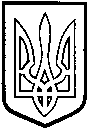 ТОМАШПІЛЬСЬКА РАЙОННА РАДАВІННИЦЬКОЇ ОБЛАСТІРІШЕННЯ №503від 20 грудня 2018 року						33 сесія 7 скликанняПро перспективний план роботи районної ради 7 скликанняна 2019 рікВідповідно до пункту 6 частини 1 статті 43 Закону України «Про місцеве самоврядування в Україні», районна рада ВИРІШИЛА:1. Затвердити перспективний план роботи районної ради 7 скликання на 2019 рік(додається).2. Заступнику голови районної ради Нароган Л.А., головам постійних комісій районної ради, виконавчому апарату районної ради спільно з управліннями та відділами райдержадміністрації, районними управліннями і службами забезпечити виконання намічених заходів.3. Контроль за виконанням даного рішення покласти на заступника голови районної ради Нароган Л.А. та голів постійних комісій районної ради.Голова районної ради						Д.КоритчукДодаток до рішення 33 сесії районної ради  7 скликання №503від 20 грудня 2018 рокуПЕРСПЕКТИВНИЙ ПЛАНроботи районної ради 7 скликання на 2019 рікІ. Питання, що пропонуються для розгляду на пленарних засіданнях районної радиІ квартал- Про хід виконання програми розвитку освіти Томашпільського району на 2018–2022 роки та реалізація в районі реформи «Нова українська школа».ІІ кварталПро хід виконання Комплексної програми розвитку комунального некомерційного підприємства «Томашпільська центральна районна лікарня» на 2016-2020 роки.Про стан зайнятості населення в Томашпільському районі.ІІІ квартал- Про звіт голови районної державної адміністрації про здійснення делегованих районною радою повноважень.ІV кварталПро звіт голови районної ради про діяльність в 2019 році.Про програму економічного і соціального розвитку району на 2020 рік.Про районний бюджет на 2020 рікІІ. Питання, що пропонуються для розгляду на засіданнях постійних комісій районної радиПостійна комісія з питань бюджету, роботи промисловості, транспорту, зв’язку, енергозбереження, розвитку малого і середнього підприємництва, регуляторної політики.І квартал-	Про підсумки виконання районного бюджету за 2018 рік та затвердження звіту.ІІ кварталПро підсумки виконання районного бюджету за І квартал 2019 року.ІІІ кварталПро хід виконання програми економічного і соціального розвитку району на 2019 рік.Про підсумки виконання районного бюджету за І півріччя 2019 року.ІV кварталПро підсумки виконання районного бюджету за 9 місяців 2019 року.Про програму економічного і соціального розвитку району на 2020 рік.Про районний бюджет на 2020 рік.Про перспективний план роботи комісії на 2020 рік.Постійна комісія з питань агропромислового комплексу, регулювання земельних ресурсів, реформування земельних відносин, розвитку особистих підсобних господарств.І квартал- Про роботу в Томашпільському районі держпродспоживслужби у Вінницькій області за 2018 рік та шляхи поліпшення безпечності харчових продуктів для населення, зменшення потенційних навантажень на сільськогосподарську продукцію, контроль за якістю добрив та пестицидів при вирощуванні сільськогосподарської продукції, утилізація використаної тари.ІІ квартал- Про екологічний стан навколишнього природного середовища в районі. ІІІ квартал- Про підсумки збирання врожаю сільськогосподарських культур у Томашпільському районі. ІV квартал- Про проблеми щодо реалізації сільськогосподарської продукції вирощеної господарствами району всіх форм власності.- Про перспективний план роботи комісії на 2020 рік.Постійна комісія з питань регулювання комунальної власності, комплексного розвитку та благоустрою населених пунктів, охорони довкілля, будівництва і приватизації.І кварталПро роботу комунальної установи «Томашпільський районний трудовий архів».ІІ кварталПро організацію проведення благоустрою населених пунктів району.ІІІ кварталПро стан підготовки бюджетних установ до роботи в осінньо-зимовий період.ІV кварталПро підготовку доріг до безпечної експлуатації в зимовий період 2019-2020 років.- Про перспективний план роботи комісії на 2020 рік.Постійна комісія з питань регламенту, депутатської діяльності і етики, гласності, адміністративно-територіального устрою, взаємодії з органами місцевого самоврядування, зміцнення законності і правопорядку, охорони прав людини.І квартал- Про хід виконання Єдиної комплексної правоохоронної програми Томашпільського району на 2015-2019 роки. ІІ квартал- Про хід виконання програми поліпшення техногенної та пожежної безпеки населених пунктів та об’єктів усіх форм власності, розвитку інфраструктури підрозділів оперативно-рятувальної служби Томашпільського району на 2016-2020 роки.ІІІ квартал- Про звіт голови районної державної адміністрації про здійснення делегованих районною радою повноважень.ІV квартал- Про звіт голови районної ради про діяльність в 2019 році.- Про перспективний план роботи комісії на 2020 рік.Постійна комісія з соціально-гуманітарних питань, питань охорони здоров’я, розвитку молодіжної політики та спорту, роботи з ветеранами, учасниками антитерористичної операції.І квартал- Про розвиток аматорського мистецтва в районі.ІІ квартал- Про соціальний захист учасників операції Об’єднаних сил та членів їх сімей, сімей загиблих учасників операції  об’єднаних сил та соціальний захист внутрішньо-переміщених осіб. ІІІ кварталПро роботу комунальної установи «Інклюзивно-ресурсний центр Томашпільської районної ради Вінницької області» в частині забезпечення права дітей з особливими освітніми потребами.ІV квартал- Про проблеми ВІЛ/СНІДу в районі. Робота кабінету «Довіра».- Про перспективний план роботи комісії на 2020 рік.ІІІ. Організаційні заходи районної ради, президії, постійних комісій районної ради, виконавчого апарату районної радиУчасть у підготовці і проведенні сесій, засідань постійних комісій районної ради.Участь у підготовці матеріалів для проведення засідань президії ради з питань місцевого самоврядування при голові районної ради. Робота із депутатськими запитами, узагальнення пропозицій і зауважень депутатів, висловлених на сесіях районної ради, доведення їх до виконавців для вжиття заходів щодо їх реалізації та інформування депутатів.Сприяння районним засобам масової інформації у підготовці матеріалів про діяльність органів місцевого самоврядування. Періодичне узагальнення публікацій у районній газеті «Томашпільський вісник» про діяльність місцевих рад, депутатів та посадових осіб органів місцевого самоврядування.Участь у підготовці та проведенні навчання депутатів районної ради, посадових осіб місцевого самоврядування.Проведення заходів щодо удосконалення форм і методів організаційного, правового, інформаційного забезпеченні діяльності районної ради, її органів, депутатів.Надання методичної допомоги суб’єктам для участі в обласних конкурсах.Проведення моніторингу виконання місцевих бюджетів, контролю за фінансуванням районних програм.Здійснення контролю за роботою комунальних підприємств, установ. Ефективністю використання майна спільної власності територіальних громад району. Підготовка та висвітлення матеріалів діяльності районної ради, органів місцевого самоврядування на сайті районної ради.IV. План підготовки проектів регуляторних актів на 2019 р.Керуючий справами виконавчого апарату районної ради				В.Стратій№ п/пНазва проекту регуляторного актуЦіль прийняттяСтрок підготовки проектуНайменування органів відповідальних за розроблення проекту-----